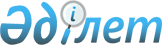 Қобда аудандық мәслихатының 2018 жылғы 24 желтоқсандағы № 195 "2019-2021 жылдарға арналған Қобда аудандық бюджетін бекіту туралы" шешіміне өзгерістер мен толықтырулар енгізу туралы
					
			Мерзімі біткен
			
			
		
					Ақтөбе облысы Қобда аудандық мәслихатының 2019 жылғы 22 шілдедегі № 235 шешімі. Ақтөбе облысының Әділет департаментінде 2019 жылғы 25 шілдеде № 6303 болып тіркелді. Мерзімі өткендіктен қолданыс тоқтатылды
      Қазақстан Республикасының 2008 жылғы 4 желтоқсандағы Бюджет кодексінің 106 бабына, 109 бабының 5 тармағына, Қазақстан Республикасының 2001 жылғы 23 қаңтардағы "Қазақстан Республикасындағы жергілікті мемлекеттік басқару және өзін-өзі басқару туралы" Заңының 6 бабына сәйкес, Қобда аудандық мәслихаты ШЕШІМ ҚАБЫЛДАДЫ:
      1. Қобда аудандық мәслихатының 2018 жылғы 24 желтоқсандағы № 195 "2019-2021 жылдарға арналған Қобда аудандық бюджетін бекіту туралы" (нормативтік құқықтық актілерді мемлекеттік тіркеу тізілімінде № 3-7-188 тіркелген, 2019 жылғы 10 қаңтарда Қазақстан Республикасының нормативтік құқықтық актілерінің эталондық бақылау банкінде электронды түрде жарияланған) шешіміне мынадай өзгерістер мен толықтырулар енгізілсін:
      1 тармақ келесі редакцияда мазмұндалсын:
      "1. 2019-2021 жылдарға арналған Қобда аудандық бюджеті тиісінше 1, 2 және 3 қосымшаларға сәйкес, оның ішінде 2019 жылға мынадай көлемдерде бекітілсін:
      1) кірістер – 5 997 755,0 мың теңге;
      салықтық түсімдер – 418 351,0 мың теңге;
      салықтық емес түсімдер - 12 264,0 мың теңге;
      негiзгi капиталды сатудан түсетiн түсiмдер - 11 300,0 мың теңге;
      трансферттер түсімдері – 5 555 840,0 мың теңге;
      2) шығындар – 6 066 591,0 мың теңге;
      3) таза бюджеттік кредит беру - 89 171,0 мың теңге;
      бюджеттік кредиттер - 106 050,0 мың теңге;
      бюджеттік кредиттерді өтеу - 16 879,0 мың теңге;
      4) қаржы активтерiмен жасалатын операциялар бойынша сальдо - 0,0 мың теңге;
      қаржы активтерiн сатып алу - 0,0 мың теңге;
      5) бюджет тапшылығы (профициті) - -158 007,0 мың теңге;
      6) бюджет тапшылығын қаржыландыру (профицитін пайдалану) – 158 007,0 мың теңге";
      6 тармақта:
      үшінші абзацта:
      "28 026,0" сандары "28 226,0" сандарымен ауыстырылсын;
      7 тармақта:
      екінші абзацта:
      "58 062,0" сандары "62 992,0" сандарымен ауыстырылсын;
      жетінші абзацта:
      "2 200,0" сандары "6 700,0" сандарымен ауыстырылсын;
      он екінші абзацта:
      "12 898,0" сандары "20 604,0" сандарымен ауыстырылсын;
      он үшінші абзацта:
      "9 000,0" сандары "8 000,0" сандарымен ауыстырылсын;
      және мынадай мазмұндағы абзацтармен толықтырылсын:
      "мемлекеттік атаулы әлеуметтік көмекті төлеуге – 4 000,0 мың теңге";
      "мәдениет ұйымдарының күрделі шығыстарына – 1 000,0 мың теңге".
      2. Көрсетілген шешімнің 1 қосымшасы осы шешімге қосымшасына сәйкес редакцияда мазмұндалсын.
      3. "Қобда аудандық мәслихатының аппараты" мемлекеттік мекемесі заңнамада белгіленген тәртіппен:
      1) осы шешімді Ақтөбе облысының Әділет департаментінде мемлекеттік тіркеуді;
      2) осы шешімді Қазақстан Республикасы нормативтік құқықтық актілерінің эталондық бақылау банкінде электрондық түрде ресми жариялауға жіберуді қамтамасыз етсін.
      4. Осы шешім 2019 жылғы 1 қаңтардан бастап қолданысқа енгізіледі. 2019 жылға арналған Қобда аудандық бюджеті
					© 2012. Қазақстан Республикасы Әділет министрлігінің «Қазақстан Республикасының Заңнама және құқықтық ақпарат институты» ШЖҚ РМК
				
      Аудандық мәслихат сессиясының төрағасы 

С. Мендігарин

      Аудандық мәслихаттың хатшысы 

Ж. Ерғалиев
Қобда аудандық мәслихатының 2019 жылғы 22 шілдедегі № 235 шешіміне қосымшаҚобда аудандық мәслихатының 2018 жылғы 24 желтоқсандағы № 195 шешіміне 1 қосымша
Санаты
Санаты
Санаты
Санаты
Сомасы, мың теңге
Сыныбы
Сыныбы
Сыныбы
Сомасы, мың теңге
Iшкi сыныбы
Iшкi сыныбы
Сомасы, мың теңге
Сомасы, мың теңге
І. Кірістер
5997755,0
1
Салықтық түсімдер
418351,0
1
01
Табыс салығы
129511,0
1
01
2
Жеке табыс салығы
129511,0
1
03
Әлеуметтiк салық
155000,0
1
03
1
Әлеуметтік салық
155000,0
1
04
Меншiкке салынатын салықтар
119090,0
1
04
1
Мүлiкке салынатын салықтар
95300,0
1
04
3
Жер салығы
2390,0
1
04
4
Көлiк құралдарына салынатын салық
16900,0
1
04
5
Бірыңғай жер салығы
4500,0
1
05
Тауарларға, жұмыстарға және қызметтерге салынатын iшкi салықтар
13350,0
1
05
2
Акциздер
1900,0
1
05
3
Табиғи және басқа да ресурстарды пайдаланғаны үшiн түсетiн түсiмдер
7300,0
1
05
4
Кәсiпкерлiк және кәсiби қызметтi жүргiзгенi үшiн алынатын алымдар
4150,0
1
08
Заңдық маңызы бар әрекеттерді жасағаны және (немесе) оған уәкілеттігі бар мемлекеттік органдар немесе лауазымды адамдар құжаттар бергені үшін алынатын міндетті төлемдер
1400,0
1
Мемлекеттік баж
1400,0
2
Салықтық емес түсiмдер
12264,0
2
01
Мемлекеттік меншіктен түсетін кірістер
5464,0
2
01
5
Мемлекет меншігіндегі мүлікті жалға беруден түсетін кірістер
5400,0
7
Мемлекеттік бюджеттен берілген кредиттер бойынша сыйақылар
64,0
2
06
Басқа да салықтық емес түсiмдер
6800,0
2
06
1
Басқа да салықтық емес түсiмдер
6800,0
3
Негізгі капиталды сатудан түсетін түсімдер
11300,0
3
03
Жердi және материалдық емес активтердi сату
11300,0
3
03
1
Жерді сату
11300,0
4
Трансферттердің түсімдері
5555840,0
4
02
Мемлекеттiк басқарудың жоғары тұрған органдарынан түсетiн трансферттер
5555840,0
4
02
2
Облыстық бюджеттен түсетiн трансферттер
5555840,0
Функционалдық топ
Функционалдық топ
Функционалдық топ
Функционалдық топ
Функционалдық топ
Сомасы (мың теңге)
Кіші функция
Кіші функция
Кіші функция
Кіші функция
Сомасы (мың теңге)
Бюджеттік бағдарламалардың әкімшісі
Бюджеттік бағдарламалардың әкімшісі
Бюджеттік бағдарламалардың әкімшісі
Сомасы (мың теңге)
Бағдарлама
Бағдарлама
Сомасы (мың теңге)
Атауы
Сомасы (мың теңге)
1
2
3
4
5
6
II. Шығындар
6066591,0
01
Жалпы сипаттағы мемлекеттiк қызметтер 
329475,0
1
Мемлекеттiк басқарудың жалпы функцияларын орындайтын өкiлдi, атқарушы және басқа органдар
274794,0
112
Аудан (облыстық маңызы бар қала) мәслихатының аппараты
17732,5
001
Аудан (облыстық маңызы бар қала) мәслихатының қызметін қамтамасыз ету жөніндегі қызметтер
17732,5
122
Аудан (облыстық маңызы бар қала) әкімінің аппараты
87540,5
001
Аудан (облыстық маңызы бар қала) әкімінің қызметін қамтамасыз ету жөніндегі қызметтер
85640,5
003
Мемлекеттік органның күрделі шығыстары
1900,0
123
Қаладағы аудан, аудандық маңызы бар қала, кент, ауыл, ауылдық округ әкімінің аппараты
169521,0
001
Қаладағы аудан, аудандық маңызы бар қаланың, кент, ауыл, ауылдық округ әкімінің қызметін қамтамасыз ету жөніндегі қызметтер
169521,0
2
Қаржылық қызмет
26787,0
452
Ауданның (облыстық маңызы бар қаланың) қаржы бөлімі
26787,0
001
Ауданның (облыстық маңызы бар қаланың) бюджетін орындау және коммуналдық меншігін басқару саласындағы мемлекеттік саясатты іске асыру жөніндегі қызметтер
13992,0
003
Салық салу мақсатында мүлікті бағалауды жүргізу
632,0
010
Жекешелендіру, коммуналдық меншікті басқару, жекешелендіруден кейінгі қызмет және осыған байланысты дауларды реттеу
523,0
113
Жергілікті бюджеттерден берілетін ағымдағы нысаналы трансферттер
11640,0
5
Жоспарлау және статистикалық қызмет
13307,0
453
Ауданның (облыстық маңызы бар қаланың) экономика және бюджеттік жоспарлау бөлімі
13307,0
001
Экономикалық саясатты, мемлекеттік жоспарлау жүйесін қалыптастыру және дамыту саласындағы мемлекеттік саясатты іске асыру жөніндегі қызметтер
13307,0
9
Жалпы сипаттағы өзге де мемлекеттiк қызметтер
14587,0
495
Ауданның (облыстық маңызы бар қаланың) сәулет, құрылыс, тұрғын үй-коммуналдық шаруашылығы, жолаушылар көлігі және автомобиль жолдары бөлімі
14587,0
001
Жергілікті деңгейде сәулет, құрылыс, тұрғын үй-коммуналдық шаруашылық, жолаушылар көлігі және автомобиль жолдары саласындағы мемлекеттік саясатты іске асыру жөніндегі қызметтер
14537,0
003
Мемлекеттік органның күрделі шығыстары
50,0
02
Қорғаныс
13584,0
1
Әскери мұқтаждар
2853,0
122
Аудан (облыстық маңызы бар қала) әкімінің аппараты
2853,0
005
Жалпыға бірдей әскери міндетті атқару шеңберіндегі іс-шаралар
2853,0
2
Төтенше жағдайлар жөнiндегi жұмыстарды ұйымдастыру
10731,0
122
Аудан (облыстық маңызы бар қала) әкімінің аппараты
10731,0
006
Аудан (облыстық маңызы бар қала) ауқымындағы төтенше жағдайлардың алдын алу және оларды жою
2000,0
007
Аудандық (қалалық) ауқымдағы дала өрттерінің, сондай-ақ мемлекеттік өртке қарсы қызмет органдары құрылмаған елдi мекендерде өрттердің алдын алу және оларды сөндіру жөніндегі іс-шаралар
8731,0
04
Бiлiм беру
2985725,9
1
Мектепке дейiнгi тәрбие және оқыту
290472,0
464
Ауданның (облыстық маңызы бар қаланың) білім бөлімі
289772,0
009
Мектепке дейінгі тәрбие мен оқыту ұйымдарының қызметін қамтамасыз ету
30438,0
024
Мектепке дейінгі білім беру ұйымдарында мемлекеттік білім беру тапсырыстарын іске асыруға аудандық маңызы бар қала, ауыл, кент, ауылдық округ бюджеттеріне берілетін ағымдағы нысаналы трансферттер
47743,6
040
Мектепке дейінгі білім беру ұйымдарында мемлекеттік білім беру тапсырысын іске асыруға
211590,4
495
Ауданның (облыстық маңызы бар қаланың) сәулет, құрылыс, тұрғын үй-коммуналдық шаруашылығы, жолаушылар көлігі және автомобиль жолдары бөлімі
700,0
037
Мектепке дейiнгi тәрбие және оқыту объектілерін салу және реконструкциялау
700,0
2
Бастауыш, негізгі орта және жалпы орта білім беру
2569238,0
123
Қаладағы аудан, аудандық маңызы бар қала, кент, ауыл, ауылдық округ әкімінің аппараты
100,0
005
Ауылдық жерлерде балаларды мектепке дейін тегін алып баруды және кері алып келуді ұйымдастыру
100,0
464
Ауданның (облыстық маңызы бар қаланың) білім бөлімі
2469088,0
003
Жалпы білім беру
2383128,0
006
Балаларға қосымша білім беру 
85960,0
465
Ауданның (облыстық маңызы бар қаланың) дене шынықтыру және спорт бөлімі
79350,0
017
Балалар мен жасөспірімдерге спорт бойынша қосымша білім беру
79350,0
495
Ауданның (облыстық маңызы бар қаланың) сәулет, құрылыс, тұрғын үй-коммуналдық шаруашылығы, жолаушылар көлігі және автомобиль жолдары бөлімі
20700,0
059
Бастауыш, негізгі орта және жалпы орта білім беру объектілерін салу және реконструкциялау
20700,0
9
Бiлiм беру саласындағы өзге де қызметтер
126015,9
464
Ауданның (облыстық маңызы бар қаланың) білім бөлімі
126015,9
001
Жергілікті деңгейде білім беру саласындағы мемлекеттік саясатты іске асыру жөніндегі қызметтер
24806,0
004
Ауданның (областык маңызы бар қаланың) мемлекеттік білім беру мекемелерінде білім беру жүйесін ақпараттандыру
23375,0
005
Ауданның (облыстық маңызы бар қаланың) мемлекеттік білім беру мекемелер үшін оқулықтар мен оқу-әдiстемелiк кешендерді сатып алу және жеткізу
40239,9
007
Аудандық (қалалық) ауқымдағы мектеп олимпиадаларын және мектептен тыс іс-шараларды өткiзу
3100,0
015
Жетім баланы (жетім балаларды) және ата-аналарының қамқорынсыз қалған баланы (балаларды) күтіп-ұстауға қамқоршыларға (қорғаншыларға) ай сайынға ақшалай қаражат төлемі
9346,0
067
Ведомстволық бағыныстағы мемлекеттік мекемелер мен ұйымдардың күрделі шығыстары
22749,0
113
Жергілікті бюджеттерден берілетін ағымдағы нысаналы трансферттер
2400,0
06
Әлеуметтiк көмек және әлеуметтiк қамсыздандыру 
430027,0
1
Әлеуметтiк қамсыздандыру 
140374,0
451
Ауданның (облыстық маңызы бар қаланың) жұмыспен қамту және әлеуметтік бағдарламалар бөлімі
132817,0
005
Мемлекеттік атаулы әлеуметтік көмек 
132817,0
464
Ауданның (облыстық маңызы бар қаланың) білім бөлімі
7557,0
030
Патронат тәрбиешілерге берілген баланы (балаларды) асырап бағу
7557,0
2
Әлеуметтiк көмек
259818,0
451
Ауданның (облыстық маңызы бар қаланың) жұмыспен қамту және әлеуметтік бағдарламалар бөлімі
259818,0
002
Жұмыспен қамту бағдарламасы
163906,0
004
Ауылдық жерлерде тұратын денсаулық сақтау, білім беру, әлеуметтік қамтамасыз ету, мәдениет, спорт және ветеринар мамандарына отын сатып алуға Қазақстан Республикасының заңнамасына сәйкес әлеуметтік көмек көрсету
13130,0
006
Тұрғын үйге көмек көрсету
2000,0
007
Жергілікті өкілетті органдардың шешімі бойынша мұқтаж азаматтардың жекелеген топтарына әлеуметтік көмек
36100,0
014
Мұқтаж азаматтарға үйде әлеуметтiк көмек көрсету
6552,0
017
Оңалтудың жеке бағдарламасына сәйкес мұқтаж мүгедектердi мiндеттi гигиеналық құралдармен қамтамасыз ету, қозғалуға қиындығы бар бірінші топтағы мүгедектерге жеке көмекшінің және есту бойынша мүгедектерге қолмен көрсететiн тіл маманының қызметтерін ұсыну
12789,0
023
Жұмыспен қамту орталықтарының қызметін қамтамасыз ету
25341,0
9
Әлеуметтiк көмек және әлеуметтiк қамтамасыз ету салаларындағы өзге де қызметтер
29835,0
451
Ауданның (облыстық маңызы бар қаланың) жұмыспен қамту және әлеуметтік бағдарламалар бөлімі
29835,0
001
Жергілікті деңгейде халық үшін әлеуметтік бағдарламаларды жұмыспен қамтуды қамтамасыз етуді іске асыру саласындағы мемлекеттік саясатты іске асыру жөніндегі қызметтер 
17261,0
011
Жәрдемақыларды және басқа да әлеуметтік төлемдерді есептеу, төлеу мен жеткізу бойынша қызметтерге ақы төлеу
1478,0
054
Үкіметтік емес ұйымдарда мемлекеттік әлеуметтік тапсырысты орналастыру
11096,0
07
Тұрғын үй-коммуналдық шаруашылық
771297,6
1
Тұрғын үй шаруашылығы
711974,0
464
Ауданның (облыстық маңызы бар қаланың) білім бөлімі
16493,0
026
Нәтижелі жұмыспен қамтуды және жаппай кәсіпкерлікті дамытудың 2017 – 2021 жылдарға арналған "Еңбек" мемлекеттік бағдарламасы шеңберінде қалалардың және ауылдық елді мекендердің объектілерін жөндеу
16493,0
495
Ауданның (облыстық маңызы бар қаланың) сәулет, құрылыс, тұрғын үй-коммуналдық шаруашылығы, жолаушылар көлігі және автомобиль жолдары бөлімі
695481,0
007
Коммуналдық тұрғын үй қорының тұрғын үйін жобалау және (немесе) салу, реконструкциялау
619419,0
033
Инженерлік-коммуникациялық инфрақұрылымды жобалау, дамыту және (немесе) жайластыру
67012,0
098
Коммуналдық тұрғын үй қорының тұрғын үйлерін сатып алу
9050,0
2
Коммуналдық шаруашылық
56907,6
495
Ауданның (облыстық маңызы бар қаланың) сәулет, құрылыс, тұрғын үй-коммуналдық шаруашылығы, жолаушылар көлігі және автомобиль жолдары бөлімі
56907,6
016
Сумен жабдықтау және су бұру жүйесінің жұмыс істеуі
13449,6
018
Қаланы және елді мекендерді абаттандыруды дамыту
15200,0
027
Ауданның (облыстық маңызы бар қаланың) коммуналдық меншігіндегі газ жүйелерін пайдалануды ұйымдастыру
32,0
058
Ауылдық елді мекендердегі сумен жабдықтау және су бұру жүйелерін дамыту
28226,0
3
Елді-мекендерді көркейту
2416,0
123
Қаладағы аудан, аудандық маңызы бар қала, кент, ауыл, ауылдық округ әкімінің аппараты
500,0
011
Елді мекендерді абаттандыру мен көгалдандыру
500,0
495
Ауданның (облыстық маңызы бар қаланың) сәулет, құрылыс, тұрғын үй-коммуналдық шаруашылығы, жолаушылар көлігі және автомобиль жолдары бөлімі
1916,0
025
Елдi мекендердегі көшелердi жарықтандыру
1916,0
08
Мәдениет, спорт, туризм және ақпараттық кеңістiк
375452,3
1
Мәдениет саласындағы қызмет
238839,5
455
Ауданның (облыстық маңызы бар қаланың) мәдениет және тілдерді дамыту бөлімі
238139,5
003
Мәдени-демалыс жұмысын қолдау
238139,5
495
Ауданның (облыстық маңызы бар қаланың) сәулет, құрылыс, тұрғын үй-коммуналдық шаруашылығы, жолаушылар көлігі және автомобиль жолдары бөлімі
700,0
036
Мәдениет объектілерін дамыту
700,0
2
Спорт
12128,0
465
Ауданның (облыстық маңызы бар қаланың) дене шынықтыру және спорт бөлімі 
12128,0
001
Жергілікті деңгейде дене шынықтыру және спорт саласындағы мемлекеттік саясатты іске асыру жөніндегі қызметтер
5728,0
006
Аудандық (облыстық маңызы бар қалалық) деңгейде спорттық жарыстар өткiзу
2700,0
007
Әртүрлi спорт түрлерi бойынша аудан (облыстық маңызы бар қала) құрама командаларының мүшелерiн дайындау және олардың облыстық спорт жарыстарына қатысуы
3700,0
3
Ақпараттық кеңiстiк
77020,8
455
Ауданның (облыстық маңызы бар қаланың) мәдениет және тілдерді дамыту бөлімі
64431,8
006
Аудандық (қалалық) кiтапханалардың жұмыс iстеуi
63729,8
007
Мемлекеттiк тiлдi және Қазақстан халқының басқа да тiлдерін дамыту
702,0
456
Ауданның (облыстық маңызы бар қаланың) ішкі саясат бөлімі
12589,0
002
Мемлекеттік ақпараттық саясат жүргізу жөніндегі қызметтер
12589,0
9
Мәдениет, спорт, туризм және ақпараттық кеңiстiктi ұйымдастыру жөнiндегi өзге де қызметтер
47464,0
455
Ауданның (облыстық маңызы бар қаланың) мәдениет және тілдерді дамыту бөлімі
26089,0
001
Жергілікті деңгейде тілдерді және мәдениетті дамыту саласындағы мемлекеттік саясатты іске асыру жөніндегі қызметтер
13397,0
032
Ведомстволық бағыныстағы мемлекеттік мекемелер мен ұйымдардың күрделі шығыстары
12692,0
456
Ауданның (облыстық маңызы бар қаланың) ішкі саясат бөлімі
21375,0
001
Жергілікті деңгейде ақпарат, мемлекеттілікті нығайту және азаматтардың әлеуметтік сенімділігін қалыптастыру саласында мемлекеттік саясатты іске асыру жөніндегі қызметтер
14041,0
003
Жастар саясаты саласында іс-шараларды іске асыру
7164,0
006
Мемлекеттік органның күрделі шығыстары
170,0
10
Ауыл, су, орман, балық шаруашылығы, ерекше қорғалатын табиғи аумақтар, қоршаған ортаны және жануарлар дүниесін қорғау, жер қатынастары
139886,3
1
Ауыл шаруашылығы
106900,3
462
Ауданның (облыстық маңызы бар қаланың) ауыл шаруашылығы бөлімі
17640,0
001
Жергілікті деңгейде ауыл шаруашылығы саласындағы мемлекеттік саясатты іске асыру жөніндегі қызметтер
17640,0
473
Ауданның (облыстық маңызы бар қаланың) ветеринария бөлімі
89260,3
001
Жергілікті деңгейде ветеринария саласындағы мемлекеттік саясатты іске асыру жөніндегі қызметтер
8854,0
003
Мемлекеттік органның күрделі шығыстары
380,0
005
Мал көмінділерінің (биотермиялық шұңқырлардың) жұмыс істеуін қамтамасыз ету
1781,3
006
Ауру жануарларды санитарлық союды ұйымдастыру
1500,0
007
Қаңғыбас иттер мен мысықтарды аулауды және жоюды ұйымдастыру
1600,0
008
Алып қойылатын және жойылатын ауру жануарлардың, жануарлардан алынатын өнімдер мен шикізаттың құнын иелеріне өтеу
8063,0
010
Ауыл шаруашылығы жануарларын сәйкестендіру жөніндегі іс-шараларды өткізу
3582,0
011
Эпизоотияға қарсы іс-шаралар жүргізу
63500,0
6
Жер қатынастары
16586,0
463
Ауданның (облыстық маңызы бар қаланың) жер қатынастары бөлімі
16586,0
001
Аудан (облыстық маңызы бар қала) аумағында жер қатынастарын реттеу саласындағы мемлекеттік саясатты іске асыру жөніндегі қызметтер
15436,0
006
Аудандардың, облыстық маңызы бар, аудандық маңызы бар қалалардың, кенттердiң, ауылдардың, ауылдық округтердiң шекарасын белгiлеу кезiнде жүргiзiлетiн жерге орналастыру
900,0
007
Мемлекеттік органның күрделі шығыстары
250,0
9
Ауыл, су, орман, балық шаруашылығы, қоршаған ортаны қорғау және жер қатынастары саласындағы басқа да қызметтер
16400,0
453
Ауданның (облыстық маңызы бар қаланың) экономика және бюджеттік жоспарлау бөлімі
16400,0
099
Мамандарға әлеуметтік қолдау көрсету жөніндегі шараларды іске асыру
16400,0
11
Өнеркәсіп, сәулет, қала құрылысы және құрылыс қызметі
2000,0
2
Сәулет, қала құрылысы және құрылыс қызметі
2000,0
495
Ауданның (облыстық маңызы бар қаланың) сәулет, құрылыс, тұрғын үй-коммуналдық шаруашылығы, жолаушылар көлігі және автомобиль жолдары бөлімі
2000,0
005
Аудан аумағының қала құрылысын дамытудың кешенді схемаларын және елді мекендердің бас жоспарларын әзірлеу
2000,0
12
Көлiк және коммуникация
757823,0
1
Автомобиль көлiгi
757823,0
495
Ауданның (облыстық маңызы бар қаланың) сәулет, құрылыс, тұрғын үй-коммуналдық шаруашылығы, жолаушылар көлігі және автомобиль жолдары бөлімі
757823,0
023
Автомобиль жолдарының жұмыс істеуін қамтамасыз ету
22760,0
034
Көлiк инфрақұрылымының басым жобаларын іске асыру
600000,0
045
Аудандық маңызы бар автомобиль жолдарын және елді-мекендердің көшелерін күрделі және орташа жөндеу
135063,0
13
Басқалар
60118,0
3
Кәсiпкерлiк қызметтi қолдау және бәсекелестікті қорғау
10232,0
469
Ауданның (облыстық маңызы бар қаланың) кәсіпкерлік бөлімі
10232,0
001
Жергілікті деңгейде кәсіпкерлікті дамыту саласындағы мемлекеттік саясатты іске асыру жөніндегі қызметтер
9832,0
003
Кәсіпкерлік қызметті қолдау
400,0
9
Басқалар
49886,0
452
Ауданның (облыстық маңызы бар қаланың) қаржы бөлімі
36294,0
012
Ауданның (облыстық маңызы бар қаланың) жергілікті атқарушы органының резерві
8000,0
026
Аудандық маңызы бар қала, ауыл, кент, ауылдық округ бюджеттеріне азаматтық қызметшілердің жекелеген санаттарының, мемлекеттік бюджет қаражаты есебінен ұсталатын ұйымдар қызметкерлерінің, қазыналық кәсіпорындар қызметкерлерінің жалақысын көтеруге берілетін ағымдағы нысаналы трансферттер
26357,0
066
Аудандық маңызы бар қала, ауыл, кент, ауылдық округ бюджеттеріне мемлекеттік әкімшілік қызметшілердің жекелеген санаттарының жалақысын көтеруге берілетін ағымдағы нысаналы трансферттер
1937,0
495
Ауданның (облыстық маңызы бар қаланың) сәулет, құрылыс, тұрғын үй-коммуналдық шаруашылығы, жолаушылар көлігі және автомобиль жолдары бөлімі
13592,0
096
Мемлекеттік-жекешелік әріптестік жобалар бойынша мемлекеттік міндеттемелерді орындау
13592,0
14
Борышқа қызмет көрсету
64,0
1
Борышқа қызмет көрсету
64,0
452
Ауданның (облыстық маңызы бар қаланың) қаржы бөлімі
64,0
013
Жергілікті атқарушы органдардың облыстық бюджеттен қарыздар бойынша сыйақылар мен өзге де төлемдерді төлеу бойынша борышына қызмет көрсету
64,0
15
Трансферттер
201137,9
1
Трансферттер
201137,9
452
Ауданның (облыстық маңызы бар қаланың) қаржы бөлімі
201137,9
006
Пайдаланылмаған (толық пайдаланылмаған) нысаналы трансферттерді қайтару
100,9
024
Заңнаманы өзгертуге байланысты жоғары тұрған бюджеттің шығындарын өтеуге төменгі тұрған бюджеттен ағымдағы нысаналы трансферттер
118513,0
038
Субвенциялар
70524,0
051
Жергілікті өзін-өзі басқару органдарына берілетін трансферттер
12000,0
Функционалдық топ
Функционалдық топ
Функционалдық топ
Функционалдық топ
Функционалдық топ
Сомасы (мың теңге)
Кіші функция
Кіші функция
Кіші функция
Кіші функция
Сомасы (мың теңге)
Бюджеттік бағдарламалардың әкімшісі
Бюджеттік бағдарламалардың әкімшісі
Бюджеттік бағдарламалардың әкімшісі
Сомасы (мың теңге)
Бағдарлама
Бағдарлама
Сомасы (мың теңге)
Атауы
Сомасы (мың теңге)
1
2
3
4
5
6
III. Таза бюджеттік кредит беру
89171,0
Бюджеттік кредиттер
106050,0
10
Ауыл, су, орман, балық шаруашылығы, ерекше қорғалатын табиғи аумақтар, қоршаған ортаны және жануарлар дүниесін қорғау, жер қатынастары
106050,0
9
Ауыл, су, орман, балық шаруашылығы, қоршаған ортаны қорғау және жер қатынастары саласындағы басқа да қызметтер
106050,0
453
Ауданның (облыстық маңызы бар қаланың) экономика және бюджеттік жоспарлау бөлімі
106050,0
006
Мамандарды әлеуметтік қолдау шараларын іске асыру үшін бюджеттік кредиттер
106050,0
Функционалдық топ
Функционалдық топ
Функционалдық топ
Функционалдық топ
Функционалдық топ
Сомасы (мың теңге)
Кіші функция
Кіші функция
Кіші функция
Кіші функция
Сомасы (мың теңге)
Бюджеттік бағдарламалардың әкімшісі
Бюджеттік бағдарламалардың әкімшісі
Бюджеттік бағдарламалардың әкімшісі
Сомасы (мың теңге)
Бағдарлама
Бағдарлама
Сомасы (мың теңге)
Атауы
Сомасы (мың теңге)
1
2
3
4
5
6
5
Бюджеттік кредиттерді өтеу
16879,0
01
Бюджеттік кредиттерді өтеу
16879,0
1
Мемлекеттік бюджеттен берілген бюджеттік кредиттерді өтеу
16879,0
13
Жеке тұлғаларға жергілікті бюджеттен берілген бюджеттік кредиттерді өтеу 
16879,0
Функционалдық топ
Функционалдық топ
Функционалдық топ
Функционалдық топ
Функционалдық топ
Сомасы (мың теңге)
Кіші функция
Кіші функция
Кіші функция
Кіші функция
Сомасы (мың теңге)
Бюджеттік бағдарламалардың әкімшісі
Бюджеттік бағдарламалардың әкімшісі
Бюджеттік бағдарламалардың әкімшісі
Сомасы (мың теңге)
Бағдарлама
Бағдарлама
Сомасы (мың теңге)
Атауы
Сомасы (мың теңге)
1
2
3
4
5
6
IV. Қаржы активтерімен жасалатын операциялар бойынша сальдо
0
Қаржы активтерін сатып алу 
0
13
Басқалар
0
9
Басқалар
0
452
Ауданның (облыстық маңызы бар қаланың) қаржы бөлімі
0
014
Заңды тұлғалардың жарғылық капиталын қалыптастыру немесе ұлғайту
0
V. Бюджет тапшылығы (профициті)
-158007,0
VI. Бюджет тапшылығын қаржыландыру (профицитін пайдалану)
158007,0
Функционалдық топ
Функционалдық топ
Функционалдық топ
Функционалдық топ
Функционалдық топ
Сомасы (мың теңге)
Кіші функция
Кіші функция
Кіші функция
Кіші функция
Сомасы (мың теңге)
Бюджеттік бағдарламалардың әкімшісі
Бюджеттік бағдарламалардың әкімшісі
Бюджеттік бағдарламалардың әкімшісі
Сомасы (мың теңге)
Бағдарлама
Бағдарлама
Сомасы (мың теңге)
Атауы
Сомасы (мың теңге)
1
2
3
4
5
6
7
Қарыздар түсімдері
106050,0
01
Мемлекеттік ішкі қарыздар
106050,0
2
03
Ауданның (облыстық маңызы бар қаланың) жергілікті атқарушы органы алатын қарыздар
106050,0
Функционалдық топ
Функционалдық топ
Функционалдық топ
Функционалдық топ
Функционалдық топ
Сомасы (мың теңге)
Кіші функция
Кіші функция
Кіші функция
Кіші функция
Сомасы (мың теңге)
Бюджеттік бағдарламалардың әкімшісі
Бюджеттік бағдарламалардың әкімшісі
Бюджеттік бағдарламалардың әкімшісі
Сомасы (мың теңге)
Бағдарлама
Бағдарлама
Сомасы (мың теңге)
Атауы
Сомасы (мың теңге)
1
2
3
4
5
6
16
Қарыздарды өтеу
16879,0
1
Қарыздарды өтеу
16879,0
452
Ауданның (облыстық маңызы бар қаланың) қаржы бөлімі
16879,0
008
Жергілікті атқарушы органның жоғары тұрған бюджет алдындағы борышын өтеу
16879,0
Функционалдық топ
Функционалдық топ
Функционалдық топ
Функционалдық топ
Функционалдық топ
Сомасы (мың теңге)
Кіші функция
Кіші функция
Кіші функция
Кіші функция
Сомасы (мың теңге)
Бюджеттік бағдарламалардың әкімшісі
Бюджеттік бағдарламалардың әкімшісі
Бюджеттік бағдарламалардың әкімшісі
Сомасы (мың теңге)
Бағдарлама
Бағдарлама
Сомасы (мың теңге)
Атауы
Сомасы (мың теңге)
1
2
3
4
5
6
8
Бюджет қаражаттарының пайдаланылатын қалдықтары
68836,0
01
Бюджет қаражаты қалдықтары
68836,0
1
Бюджет қаражатының бос қалдықтары
68836,0